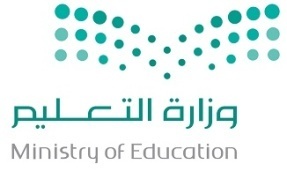 اختبار منتصف الدراسات الإسلامية الصف الصف الثالث ابتدائي الفصل الدراسي الثالث العام ١٤٤٥هـالسؤال الأول : ( التوحيد ) أ - أختار الإجابة الصحيحة :ب - أملأ الفراغات بما يناسبها من الكلمات الآتية :( محمد صلى الله عليه وسلم - التَّوْحِيد - نُوح عليه السلام )1 - جَمِيعُ الأنبياء دَعُوا إلى ……………………………………2 - أوَّلُ الرُّسُلِ ……………………………………3 - آخر الرُّسُلِ ……………………………………ج - أصل الدليل المناسب في ( أ ) بما يناسبه من أركان الإيمان ( ب ) :السؤال الثاني : ( السلوك ) أجيب على الأسئلة الآتية :أ ) أتأمل الصورتان الآتيتين ، وأذكر هل هي من : ( المزاح المقبول أو المزاح المرفوض ) ؟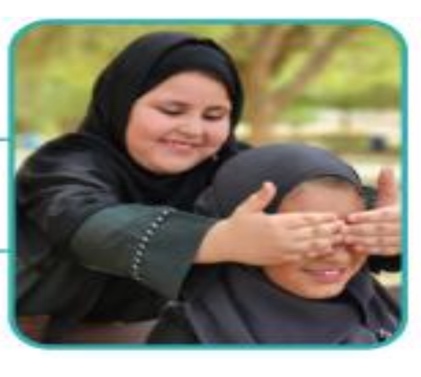 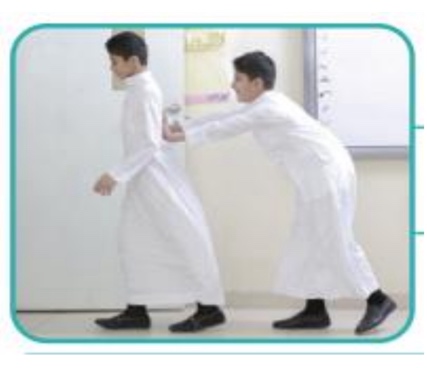 …………………………………….                                 ……………………………………ب ) أضع إشارة ( ✔️ ) أمام الإجابات الصحيحة ، وإشارة ( ✖️ ) أمام الإجابات الخاطئة :1 - كان الرَّسُول صلى الله عليه وسلم يمزح مع أصحابه ولا يقول إلا حقا ( …… )2 - من آداب المزاح السخرية بالآخرين  ( …… )3 - يجب ألا نمْزَحَ فِي أُمُورِ الدِّينِ  ( …… )4 - من آداب الكلام الكذب في الحديث  ( …… )5 - مِنْ آدَابِ الكلام كثرَةُ الذكر والصَّلاة على النبي صلى الله عليه وسلم  ( …… )ج ) أَقْرَأُ المواقِفُ الآتية ثُمَّ اكْتُبُ التَّصَرُّفُ الصَّحِيح :[   نميمة   -    كذب   -   غيبة   ]1 - تَحَدُّثُ الطُّلابِ عن زميلهم ناصر في غِيبَتِهِ بِمَا يَكْرَهُ يُسَمَّى …………………………………… ٢ - نقل خالد إلى ناصر الكلام السيئ الذي قِيلَ فِيهِ يُسَمَّى ……………………………………د ) أختار الإجابة الصحيحة :كان بدر يلْعَبُ فِي فِناءِ المُنْزِلِ فَرَمَاهَا بِشِدَّةٍ فَانْكَسَرَ مِصْبَاحُ الإِنارةِ ، فَمَاذَا يَفْعل ؟1 - يُخْفِي الأمر عن والديه ( …… )2 - يُخْبِرُ والِدَيْهِ وَيَعْتَذِرُ إِلَيْمَاه ( …… )3 - يُنْكِرُمَا حَدَثَ مِنْهُ ( …… )انتهت الأسئلة - أتمنى لكن التوفيق والنجاحمعلم/ـة المادة : …………………………  أولا – التوحيد 10 درجات  اختار الإجابة الصحيحة :  1-أنزل الله القران على:      موسى عليه السلام	         محمد صلى الله عليه وسلم                  عيسى عليه السلا م 2-أنزل الله على نبينا عيسى :     القرآن         الإنجيل	          التورا ة 3-آخر الرسل عليهم السلام ه و:     نوح عليه السلام        آدم       محمد صلى الله عليه وسل م 4-أنزل الله التوراة على :     موسى عليه السلام       عيسى عليه السلام	        نوح عليه السلا م 5-أول الرسل عليهم السلام هو :      محمد صلى الله عليه وسلم        نوح        إبراهي م 6-أرسل الله الرسل :      مبشرين ومنذرين       مخوفين للناس      عقاب للنا س 7-هو التصديق بالكتب التي أنزلها الله على رسله لهداية الناس      الإيمان بالكتب      الإيمان بالرسل      الإيمان بالملائكة  جميع الأنبياء دعو ا إلى:      عبادة الله           الصلاة فقط      الصوم فقط  نوح وهود وصالح عليهم السلام هم :       رسل        كتب       ملائكة 10 -أنزل الله على داود عليه السلام:        القرآن       التوراة         الزبو ر ______________________________________________  ثانيا الفقه 10 درجا ت اختار الإجابة الصحيحة من الأوقات المستجاب فيها الدعا ء 	 عند النوم	                   بعد الأكل	          بين الأذان والإقام ة قال رسول الله )إذا سألت فسأل الله ( يدل هذا الحديث على:    	 المسلم يدعو الله ولايدعو غيره	           الصدقة              الصلا ة قال تعالى )وقل رب زدني علما ( تدل الآية على:    طلب الرزق	        طلب ا لرحمة       طلب العلم    حضور القلب في الدعاء بمعنى:    لا أفكر في شي آخر         أفكر في دروسي        أفكر في الطعام كان رسول الله صلى الله عليه وسلم مع أصحاب ه 	 يمزح معهم	             لا يمزح معهم	         يتكلم في الدين فق ط المزاح في أمور الدين  	لايجوز	              يجوز	              مبا ح إذا كان أحد أصدقائك لايحب المزاح  	 تستمر في المزاح معه	             تترك مصاحبته        اترك المزاح معه المزاح مع الآخرين يكو ن 	 بدون ضرر	           بدون استهزاء         جميع ماسبق أخفى سعد عصا جده مازحا معه 	 تصرف صحيح	        تصرف غير صحيح       تصرف مستح ب قال تعالى) ربنا ءاتنا من لدنك رحمة(  تدل الآية على 	 طلب الرحمة	           طلب المغفرة	         طلب الهداية                                                          انتهت الأسئلة                                    تمنياتي للجميع بالتوفيق 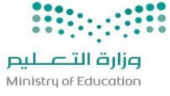 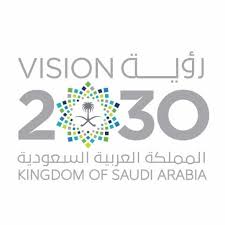 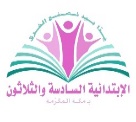   اسم الطالبة :......................................................... الصف الثالث / 2    اليوم والتاريخ : ....................................................                                                                                (2)أسم الطالب/ـة……………………….…………………………….………………………١ - أنزل الله تعالى ( القرآن الكريم ) على :١ - أنزل الله تعالى ( القرآن الكريم ) على :١ - أنزل الله تعالى ( القرآن الكريم ) على :١ - أنزل الله تعالى ( القرآن الكريم ) على :( أ ) موسى عليه السَّلام( ب ) محمد صلى الله عليه وسلم( ج ) عيسى عليه السَّلام( د ) نوح عليه السَّلام٢ - أنزل الله تعالى ( التوراة ) على :٢ - أنزل الله تعالى ( التوراة ) على :٢ - أنزل الله تعالى ( التوراة ) على :٢ - أنزل الله تعالى ( التوراة ) على :( أ ) داوود عليه السَّلام( ب ) عيسى عليه السَّلام( ج ) موسى عليه السَّلام( د ) محمد صلى الله عليه وسلم٣ - أنزل الله تعالى ( الإنجيل ) على :٣ - أنزل الله تعالى ( الإنجيل ) على :٣ - أنزل الله تعالى ( الإنجيل ) على :٣ - أنزل الله تعالى ( الإنجيل ) على :( أ ) نوح عليه السَّلام( ب ) محمد صلى الله عليه وسلم( ج ) إبراهيم عليه السَّلام( د ) عيسى عليه السَّلام٤ - أنزل الله تعالى ( الزبور ) على :٤ - أنزل الله تعالى ( الزبور ) على :٤ - أنزل الله تعالى ( الزبور ) على :٤ - أنزل الله تعالى ( الزبور ) على :( أ ) عيسى عليه السَّلام( ب ) موسى عليه السَّلام( ج ) داوود عليه السَّلام( د ) إبراهيم عليه السَّلام( أ )( ب )1 - قوله تعالى : (آمَنَ الرَّسُولُ بِمَا أُنْزِلَ إِلَيْهِ مِنْ رَبِّهِ وَالْمُؤْمِنُونَ كُلٌّ آمَنَ بِاللَّهِ وَمَلَائِكَتِهِ وَكُتُبِهِ وَرُسُلِهِ...)الإيمان بالْيَوْمِ الآخر2 - قوله تعالى : ( وَبِالْآخِرَةِ هُمْ يُوقِنُونَ )الإيمان بالقدر خيره وشره3 - قوله تعالى : ( إِنَّا كُلَّ شَيْءٍ خَلَقْنَاهُ بِقَدَرٍ )الإيمان بالكُتُبِ والرُّسُلِ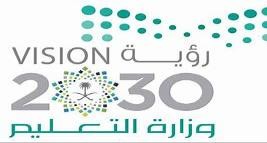 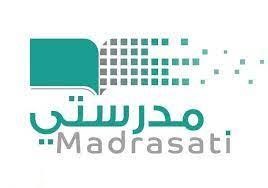   المملكة العربية السعودية                                                                                             وزارة التعليم                                                                                                                 ب 177     اختبار مادة الدراسات الإسلامية للصف الثالث الفترة الأولى الفصل الدراسي الثالث  اسم الطالبة /.................................................................. الصف. ...................................  السؤال الأول : ( التوحيد ) أ -  أختارُ الإجابة الصَّحِيحة :                                                                 10  درجاتالسؤال الأول : ( التوحيد ) أ -  أختارُ الإجابة الصَّحِيحة :                                                                 10  درجاتالسؤال الأول : ( التوحيد ) أ -  أختارُ الإجابة الصَّحِيحة :                                                                 10  درجاتالسؤال الأول : ( التوحيد ) أ -  أختارُ الإجابة الصَّحِيحة :                                                                 10  درجاتالسؤال الأول : ( التوحيد ) أ -  أختارُ الإجابة الصَّحِيحة :                                                                 10  درجاتالسؤال الأول : ( التوحيد ) أ -  أختارُ الإجابة الصَّحِيحة :                                                                 10  درجاتالسؤال الأول : ( التوحيد ) أ -  أختارُ الإجابة الصَّحِيحة :                                                                 10  درجاتالسؤال الأول : ( التوحيد ) أ -  أختارُ الإجابة الصَّحِيحة :                                                                 10  درجاتالسؤال الأول : ( التوحيد ) أ -  أختارُ الإجابة الصَّحِيحة :                                                                 10  درجات        أنزل الله تعالى ( القرآن الكريم ) على  :        أنزل الله تعالى ( القرآن الكريم ) على  :        أنزل الله تعالى ( القرآن الكريم ) على  :        أنزل الله تعالى ( القرآن الكريم ) على  :        أنزل الله تعالى ( القرآن الكريم ) على  :        أنزل الله تعالى ( القرآن الكريم ) على  :        أنزل الله تعالى ( القرآن الكريم ) على  :        أنزل الله تعالى ( القرآن الكريم ) على  :أموسى عليه السَّلامبمحمد صلى الله عليه وسلمجـعيسى عليه السلامدنوح عليه السلام     أنزل الله تعالى ( التوراة ) على  :     أنزل الله تعالى ( التوراة ) على  :     أنزل الله تعالى ( التوراة ) على  :     أنزل الله تعالى ( التوراة ) على  :     أنزل الله تعالى ( التوراة ) على  :     أنزل الله تعالى ( التوراة ) على  :     أنزل الله تعالى ( التوراة ) على  :     أنزل الله تعالى ( التوراة ) على  :أداوود عليه السَّلامبعيسى عليه السَّلامجـموسى عليه السَّلامدمحمد صلى الله عليه وسلم       أنزل الله تعالى ( الإنجيل ) على  :       أنزل الله تعالى ( الإنجيل ) على  :       أنزل الله تعالى ( الإنجيل ) على  :       أنزل الله تعالى ( الإنجيل ) على  :       أنزل الله تعالى ( الإنجيل ) على  :       أنزل الله تعالى ( الإنجيل ) على  :       أنزل الله تعالى ( الإنجيل ) على  :       أنزل الله تعالى ( الإنجيل ) على  :أنوح عليه السَّلامبمحمد صلى الله عليه وسلمجـإبراهيم عليه السَّلامدعيسى عليه السَّلامأنزل الله تعالى (  الزبور   ) على  :                                                                                                                                                                 أنزل الله تعالى (  الزبور   ) على  :                                                                                                                                                                 أنزل الله تعالى (  الزبور   ) على  :                                                                                                                                                                 أنزل الله تعالى (  الزبور   ) على  :                                                                                                                                                                 أنزل الله تعالى (  الزبور   ) على  :                                                                                                                                                                 أنزل الله تعالى (  الزبور   ) على  :                                                                                                                                                                 أنزل الله تعالى (  الزبور   ) على  :                                                                                                                                                                 أنزل الله تعالى (  الزبور   ) على  :                                                                                                                                                                 أعيسى عليه السَّلامبموسى عليه السَّلامجـداوود عليه السَّلامدإبراهيم عليه السَّلامب -   أملأ الفراغات بما يناسبها من الكلمات الآتية :         ( مُحمَّدٌ صلى الله عليه وسلَّم -  التَّوْحِيد  -  نُوحٌ عليهِ السَّلام  )    1 – جَمِيعُ الأنْبِياءُ دَعُوا  إِلى ..................................... 2 – أوَّلُ الرُّسُلِ  .................................................. 3 – آَخِرِ الرُّسُلِ ...................................................ــــــــــــــــــــــــــــــــــــــــــــــــــــــــــــــــــــــــــــــــــــــــــــــــــــــــــــــــــــــــــــــــــــــــــــــــــــــــــــــــــــــــــــــــــــــــــــــــــــــــــــــــــــــــــــــــــــــــــــــــــــــــــــــــــــــــــــــــــــــــــــــــــــــــــــــــــــــــــــــــــــــــــــــــــــــــــــــــــــــــــــــــــــــــــــــــــــــــــــــــــــــــــــــــــــــــــــــــــــــــــــــــــــــــــــــــــــــــــــــــــــــــــــــــــــــــــــــــــــــــــــــــــــــــــــــــــــــــــــــــــــــــــــــــــــــــــــــــــــــــــــــــــــــــــــــــــــــــــــــــــــــــــــــــــــــــــــــــــــــــــج -   أصل الدليل المناسب في (  أ  ) بما يناسبه من أركان الإيمان  ( ب ) :                                                                                   (1)أ  )  أتأمَّلُ الصُّورتانِ الآتيتين ، وأذكر ُ هل هي من : ( المزاح المقْبُول أو  المزاح المرفوض ) ؟                                          1                                                                                                                                                                                        2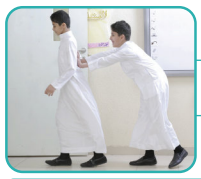 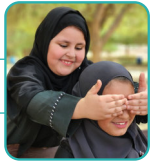 ...............................................                                                     ....................................................ــــــــــــــــــــــــــــــــــــــــــــــــــــــــــــــــــــــــــــــــــــــــــــــــــــــــــــــــــــــــــــــــــــــــــــــــــــــــــــــــــــــــــــــــــــــــــــــــــــــــــــــــــــــــــــــــــــــــــــــــــــــــــــــــــــــــــــــــــــــــــــــــــــــــــــــــــــــــــــــــــــــــــــــــــــــــــــــــــــــــــــــــــــــــــــــــــــــــــــــــــــــــــــــــــــــــــــــــــــــــــــــــــــــــــــــــــــــــــــــــــــــــــــــــــــــــــــــــــــــــــــــــــــــــــــــــــــــــــــــــــــــــــــــــــــــــــــــــــــــــــــــــــــــــــــــــــــــــــــــــــــــــــــــــــــــــــــــــــــــــــــــــــــــــــــــب ) أضعُ إشارة (  ) أمام الإجاباتِ الصحيحة ، وإشارة (  ) أمام الإجابات الخاطِئة :1 – كان الرَّسُول صلى الله عليه وسلَّم يمزحُ مع أصحابه ولا يقول إلا حقًّا  ( .........)2 – منْ آدابِ الْمُزاح السُّخْرِيةِ بالآخرِين ( ...........)3 – يجِبُ ألَّا نمْزَحَ فِي أُمُورِ الدِّينِ ( ............)4 – منْ آدَابِ الْكلام الْكذبِ في الْحدِيثِ ( .............)5 – مِنْ آدَابِ الْكلام كَثْرَةُ الذِّكر والصَّلاةُ على النَّبِي صلى الله عليه وسلَّم ( .............)ـــــــــــــــــــــــــــــــــــــــــــــــــــــــــــــــــــــــــــــــــــــــــــــــــــــــــــــــــــــــــــــــــــــــــــــــــــــــــــــــــــــــــــــــــــــــــــــــــــــــــــــــــــــــــــــــــــــــــــــــــــــــــــــــــــــــــــــــــــــــــــــــــــــــــــــــــــــــــــــــــــــــــــــــــــــــــــــــــــــــــــــــــــــــــــــــــــــــــــــــــــــــــــــــــــــــــــــــــــــــــــــــــــــــــــــــــــــــــــــــــــــــــــــــــــــــــــــــــــــــــــــــــــــــــــــــــــــــــــــــــــــــــــــــــــــــــــــــــــــــــــــــــــــــــــــــــــــــــــــــــــــــــــــــــــــــــــــــــــــــــــــــــــــــــــــــج ) أَقْرَاُ الْمواقِفُ الآتية ثُمَّ أكْتُبُ التَّصَرُّفُ الصَّحِيح :                                    [  نمِيمة    -    كَذِب    -     غِيبَة   ]1 – تَحَدُّثُ الطُّلَّابِ عنْ زَمِيلهم ناصرٍ فِي غِيبَتِهِ بِمَا يَكْرهُ يُسَمَّى : .............................2 -  نَـقْـلُ خـالِـدٍ إِلَى نـاصِرٍ الْــــكـلامَ الــــسَّيْئ الـذِي قِيلَ فِـيـهِ يُـسَمَّى : .............................ـــــــــــــــــــــــــــــــــــــــــــــــــــــــــــــــــــــــــــــــــــــــــــــــــــــــــــــــــــــــــــــــــــــــــــــــــــــــــــــــــــــــــــــــــــــــــــــــــــــــــــــــــــــــــــــــــــــــــــــــــــــــــــــــــــــــــــــــــــــــــــــــــــــــــــــــــــــــــــــــــــــــــــــــــــــــــــــــــــــــــــــــــــــــــــــــــــــــــــــــــــــــــــــــــــــــــــــــــــــــــــــــــــــــــــــــــــــــــــــــــــــــــــــــــــــــــــــــــــــــــــــــــــــــــــــــــــــــــــــــــــــــــــــــــــــــــــــــــــــــــــــــــــــــــــــــــــــــــــــــــــــــــــــــــــــــــــــــــــــــــــــــــــــــــــــــد ) أختار الإجابة الصَّحِيحةَ : * كان بدْرٌ يلْعَبُ فِي فِناءِ الْمَنْزِلِ فرَمَاهَا بِشِدَّةٍ فَانْكَسَرَ مِصْبَاحُ الإِنارةِ ، فَمَاذَا يَفْعل ؟   1 – يُخْفِي الأمر َ  عنْ والِدَيْهِ0     ( ....... ) 2 – يُخْبِرُ والِدَيْهِ ويَعْتَذِرُ إِلَيْهِمَا0  ( ....... )   3 – يُنْكِرُ مَا حَدَثَ مِنْهُ0               ( ........)ب -   أملأ الفراغات بما يناسبها من الكلمات الآتية :         ( مُحمَّدٌ صلى الله عليه وسلَّم -  التَّوْحِيد  -  نُوحٌ عليهِ السَّلام  )    1 – جَمِيعُ الأنْبِياءُ دَعُوا  إِلى ..................................... 2 – أوَّلُ الرُّسُلِ  .................................................. 3 – آَخِرِ الرُّسُلِ ...................................................ــــــــــــــــــــــــــــــــــــــــــــــــــــــــــــــــــــــــــــــــــــــــــــــــــــــــــــــــــــــــــــــــــــــــــــــــــــــــــــــــــــــــــــــــــــــــــــــــــــــــــــــــــــــــــــــــــــــــــــــــــــــــــــــــــــــــــــــــــــــــــــــــــــــــــــــــــــــــــــــــــــــــــــــــــــــــــــــــــــــــــــــــــــــــــــــــــــــــــــــــــــــــــــــــــــــــــــــــــــــــــــــــــــــــــــــــــــــــــــــــــــــــــــــــــــــــــــــــــــــــــــــــــــــــــــــــــــــــــــــــــــــــــــــــــــــــــــــــــــــــــــــــــــــــــــــــــــــــــــــــــــــــــــــــــــــــــــــــــــــــــج -   أصل الدليل المناسب في (  أ  ) بما يناسبه من أركان الإيمان  ( ب ) :                                                                                   (1)أ  )  أتأمَّلُ الصُّورتانِ الآتيتين ، وأذكر ُ هل هي من : ( المزاح المقْبُول أو  المزاح المرفوض ) ؟                                          1                                                                                                                                                                                        2...............................................                                                     ....................................................ــــــــــــــــــــــــــــــــــــــــــــــــــــــــــــــــــــــــــــــــــــــــــــــــــــــــــــــــــــــــــــــــــــــــــــــــــــــــــــــــــــــــــــــــــــــــــــــــــــــــــــــــــــــــــــــــــــــــــــــــــــــــــــــــــــــــــــــــــــــــــــــــــــــــــــــــــــــــــــــــــــــــــــــــــــــــــــــــــــــــــــــــــــــــــــــــــــــــــــــــــــــــــــــــــــــــــــــــــــــــــــــــــــــــــــــــــــــــــــــــــــــــــــــــــــــــــــــــــــــــــــــــــــــــــــــــــــــــــــــــــــــــــــــــــــــــــــــــــــــــــــــــــــــــــــــــــــــــــــــــــــــــــــــــــــــــــــــــــــــــــــــــــــــــــــــب ) أضعُ إشارة (  ) أمام الإجاباتِ الصحيحة ، وإشارة (  ) أمام الإجابات الخاطِئة :1 – كان الرَّسُول صلى الله عليه وسلَّم يمزحُ مع أصحابه ولا يقول إلا حقًّا  ( .........)2 – منْ آدابِ الْمُزاح السُّخْرِيةِ بالآخرِين ( ...........)3 – يجِبُ ألَّا نمْزَحَ فِي أُمُورِ الدِّينِ ( ............)4 – منْ آدَابِ الْكلام الْكذبِ في الْحدِيثِ ( .............)5 – مِنْ آدَابِ الْكلام كَثْرَةُ الذِّكر والصَّلاةُ على النَّبِي صلى الله عليه وسلَّم ( .............)ـــــــــــــــــــــــــــــــــــــــــــــــــــــــــــــــــــــــــــــــــــــــــــــــــــــــــــــــــــــــــــــــــــــــــــــــــــــــــــــــــــــــــــــــــــــــــــــــــــــــــــــــــــــــــــــــــــــــــــــــــــــــــــــــــــــــــــــــــــــــــــــــــــــــــــــــــــــــــــــــــــــــــــــــــــــــــــــــــــــــــــــــــــــــــــــــــــــــــــــــــــــــــــــــــــــــــــــــــــــــــــــــــــــــــــــــــــــــــــــــــــــــــــــــــــــــــــــــــــــــــــــــــــــــــــــــــــــــــــــــــــــــــــــــــــــــــــــــــــــــــــــــــــــــــــــــــــــــــــــــــــــــــــــــــــــــــــــــــــــــــــــــــــــــــــــــج ) أَقْرَاُ الْمواقِفُ الآتية ثُمَّ أكْتُبُ التَّصَرُّفُ الصَّحِيح :                                    [  نمِيمة    -    كَذِب    -     غِيبَة   ]1 – تَحَدُّثُ الطُّلَّابِ عنْ زَمِيلهم ناصرٍ فِي غِيبَتِهِ بِمَا يَكْرهُ يُسَمَّى : .............................2 -  نَـقْـلُ خـالِـدٍ إِلَى نـاصِرٍ الْــــكـلامَ الــــسَّيْئ الـذِي قِيلَ فِـيـهِ يُـسَمَّى : .............................ـــــــــــــــــــــــــــــــــــــــــــــــــــــــــــــــــــــــــــــــــــــــــــــــــــــــــــــــــــــــــــــــــــــــــــــــــــــــــــــــــــــــــــــــــــــــــــــــــــــــــــــــــــــــــــــــــــــــــــــــــــــــــــــــــــــــــــــــــــــــــــــــــــــــــــــــــــــــــــــــــــــــــــــــــــــــــــــــــــــــــــــــــــــــــــــــــــــــــــــــــــــــــــــــــــــــــــــــــــــــــــــــــــــــــــــــــــــــــــــــــــــــــــــــــــــــــــــــــــــــــــــــــــــــــــــــــــــــــــــــــــــــــــــــــــــــــــــــــــــــــــــــــــــــــــــــــــــــــــــــــــــــــــــــــــــــــــــــــــــــــــــــــــــــــــــــد ) أختار الإجابة الصَّحِيحةَ : * كان بدْرٌ يلْعَبُ فِي فِناءِ الْمَنْزِلِ فرَمَاهَا بِشِدَّةٍ فَانْكَسَرَ مِصْبَاحُ الإِنارةِ ، فَمَاذَا يَفْعل ؟   1 – يُخْفِي الأمر َ  عنْ والِدَيْهِ0     ( ....... ) 2 – يُخْبِرُ والِدَيْهِ ويَعْتَذِرُ إِلَيْهِمَا0  ( ....... )   3 – يُنْكِرُ مَا حَدَثَ مِنْهُ0               ( ........)ب -   أملأ الفراغات بما يناسبها من الكلمات الآتية :         ( مُحمَّدٌ صلى الله عليه وسلَّم -  التَّوْحِيد  -  نُوحٌ عليهِ السَّلام  )    1 – جَمِيعُ الأنْبِياءُ دَعُوا  إِلى ..................................... 2 – أوَّلُ الرُّسُلِ  .................................................. 3 – آَخِرِ الرُّسُلِ ...................................................ــــــــــــــــــــــــــــــــــــــــــــــــــــــــــــــــــــــــــــــــــــــــــــــــــــــــــــــــــــــــــــــــــــــــــــــــــــــــــــــــــــــــــــــــــــــــــــــــــــــــــــــــــــــــــــــــــــــــــــــــــــــــــــــــــــــــــــــــــــــــــــــــــــــــــــــــــــــــــــــــــــــــــــــــــــــــــــــــــــــــــــــــــــــــــــــــــــــــــــــــــــــــــــــــــــــــــــــــــــــــــــــــــــــــــــــــــــــــــــــــــــــــــــــــــــــــــــــــــــــــــــــــــــــــــــــــــــــــــــــــــــــــــــــــــــــــــــــــــــــــــــــــــــــــــــــــــــــــــــــــــــــــــــــــــــــــــــــــــــــــــج -   أصل الدليل المناسب في (  أ  ) بما يناسبه من أركان الإيمان  ( ب ) :                                                                                   (1)أ  )  أتأمَّلُ الصُّورتانِ الآتيتين ، وأذكر ُ هل هي من : ( المزاح المقْبُول أو  المزاح المرفوض ) ؟                                          1                                                                                                                                                                                        2...............................................                                                     ....................................................ــــــــــــــــــــــــــــــــــــــــــــــــــــــــــــــــــــــــــــــــــــــــــــــــــــــــــــــــــــــــــــــــــــــــــــــــــــــــــــــــــــــــــــــــــــــــــــــــــــــــــــــــــــــــــــــــــــــــــــــــــــــــــــــــــــــــــــــــــــــــــــــــــــــــــــــــــــــــــــــــــــــــــــــــــــــــــــــــــــــــــــــــــــــــــــــــــــــــــــــــــــــــــــــــــــــــــــــــــــــــــــــــــــــــــــــــــــــــــــــــــــــــــــــــــــــــــــــــــــــــــــــــــــــــــــــــــــــــــــــــــــــــــــــــــــــــــــــــــــــــــــــــــــــــــــــــــــــــــــــــــــــــــــــــــــــــــــــــــــــــــــــــــــــــــــــب ) أضعُ إشارة (  ) أمام الإجاباتِ الصحيحة ، وإشارة (  ) أمام الإجابات الخاطِئة :1 – كان الرَّسُول صلى الله عليه وسلَّم يمزحُ مع أصحابه ولا يقول إلا حقًّا  ( .........)2 – منْ آدابِ الْمُزاح السُّخْرِيةِ بالآخرِين ( ...........)3 – يجِبُ ألَّا نمْزَحَ فِي أُمُورِ الدِّينِ ( ............)4 – منْ آدَابِ الْكلام الْكذبِ في الْحدِيثِ ( .............)5 – مِنْ آدَابِ الْكلام كَثْرَةُ الذِّكر والصَّلاةُ على النَّبِي صلى الله عليه وسلَّم ( .............)ـــــــــــــــــــــــــــــــــــــــــــــــــــــــــــــــــــــــــــــــــــــــــــــــــــــــــــــــــــــــــــــــــــــــــــــــــــــــــــــــــــــــــــــــــــــــــــــــــــــــــــــــــــــــــــــــــــــــــــــــــــــــــــــــــــــــــــــــــــــــــــــــــــــــــــــــــــــــــــــــــــــــــــــــــــــــــــــــــــــــــــــــــــــــــــــــــــــــــــــــــــــــــــــــــــــــــــــــــــــــــــــــــــــــــــــــــــــــــــــــــــــــــــــــــــــــــــــــــــــــــــــــــــــــــــــــــــــــــــــــــــــــــــــــــــــــــــــــــــــــــــــــــــــــــــــــــــــــــــــــــــــــــــــــــــــــــــــــــــــــــــــــــــــــــــــــج ) أَقْرَاُ الْمواقِفُ الآتية ثُمَّ أكْتُبُ التَّصَرُّفُ الصَّحِيح :                                    [  نمِيمة    -    كَذِب    -     غِيبَة   ]1 – تَحَدُّثُ الطُّلَّابِ عنْ زَمِيلهم ناصرٍ فِي غِيبَتِهِ بِمَا يَكْرهُ يُسَمَّى : .............................2 -  نَـقْـلُ خـالِـدٍ إِلَى نـاصِرٍ الْــــكـلامَ الــــسَّيْئ الـذِي قِيلَ فِـيـهِ يُـسَمَّى : .............................ـــــــــــــــــــــــــــــــــــــــــــــــــــــــــــــــــــــــــــــــــــــــــــــــــــــــــــــــــــــــــــــــــــــــــــــــــــــــــــــــــــــــــــــــــــــــــــــــــــــــــــــــــــــــــــــــــــــــــــــــــــــــــــــــــــــــــــــــــــــــــــــــــــــــــــــــــــــــــــــــــــــــــــــــــــــــــــــــــــــــــــــــــــــــــــــــــــــــــــــــــــــــــــــــــــــــــــــــــــــــــــــــــــــــــــــــــــــــــــــــــــــــــــــــــــــــــــــــــــــــــــــــــــــــــــــــــــــــــــــــــــــــــــــــــــــــــــــــــــــــــــــــــــــــــــــــــــــــــــــــــــــــــــــــــــــــــــــــــــــــــــــــــــــــــــــــد ) أختار الإجابة الصَّحِيحةَ : * كان بدْرٌ يلْعَبُ فِي فِناءِ الْمَنْزِلِ فرَمَاهَا بِشِدَّةٍ فَانْكَسَرَ مِصْبَاحُ الإِنارةِ ، فَمَاذَا يَفْعل ؟   1 – يُخْفِي الأمر َ  عنْ والِدَيْهِ0     ( ....... ) 2 – يُخْبِرُ والِدَيْهِ ويَعْتَذِرُ إِلَيْهِمَا0  ( ....... )   3 – يُنْكِرُ مَا حَدَثَ مِنْهُ0               ( ........)ب -   أملأ الفراغات بما يناسبها من الكلمات الآتية :         ( مُحمَّدٌ صلى الله عليه وسلَّم -  التَّوْحِيد  -  نُوحٌ عليهِ السَّلام  )    1 – جَمِيعُ الأنْبِياءُ دَعُوا  إِلى ..................................... 2 – أوَّلُ الرُّسُلِ  .................................................. 3 – آَخِرِ الرُّسُلِ ...................................................ــــــــــــــــــــــــــــــــــــــــــــــــــــــــــــــــــــــــــــــــــــــــــــــــــــــــــــــــــــــــــــــــــــــــــــــــــــــــــــــــــــــــــــــــــــــــــــــــــــــــــــــــــــــــــــــــــــــــــــــــــــــــــــــــــــــــــــــــــــــــــــــــــــــــــــــــــــــــــــــــــــــــــــــــــــــــــــــــــــــــــــــــــــــــــــــــــــــــــــــــــــــــــــــــــــــــــــــــــــــــــــــــــــــــــــــــــــــــــــــــــــــــــــــــــــــــــــــــــــــــــــــــــــــــــــــــــــــــــــــــــــــــــــــــــــــــــــــــــــــــــــــــــــــــــــــــــــــــــــــــــــــــــــــــــــــــــــــــــــــــــج -   أصل الدليل المناسب في (  أ  ) بما يناسبه من أركان الإيمان  ( ب ) :                                                                                   (1)أ  )  أتأمَّلُ الصُّورتانِ الآتيتين ، وأذكر ُ هل هي من : ( المزاح المقْبُول أو  المزاح المرفوض ) ؟                                          1                                                                                                                                                                                        2...............................................                                                     ....................................................ــــــــــــــــــــــــــــــــــــــــــــــــــــــــــــــــــــــــــــــــــــــــــــــــــــــــــــــــــــــــــــــــــــــــــــــــــــــــــــــــــــــــــــــــــــــــــــــــــــــــــــــــــــــــــــــــــــــــــــــــــــــــــــــــــــــــــــــــــــــــــــــــــــــــــــــــــــــــــــــــــــــــــــــــــــــــــــــــــــــــــــــــــــــــــــــــــــــــــــــــــــــــــــــــــــــــــــــــــــــــــــــــــــــــــــــــــــــــــــــــــــــــــــــــــــــــــــــــــــــــــــــــــــــــــــــــــــــــــــــــــــــــــــــــــــــــــــــــــــــــــــــــــــــــــــــــــــــــــــــــــــــــــــــــــــــــــــــــــــــــــــــــــــــــــــــب ) أضعُ إشارة (  ) أمام الإجاباتِ الصحيحة ، وإشارة (  ) أمام الإجابات الخاطِئة :1 – كان الرَّسُول صلى الله عليه وسلَّم يمزحُ مع أصحابه ولا يقول إلا حقًّا  ( .........)2 – منْ آدابِ الْمُزاح السُّخْرِيةِ بالآخرِين ( ...........)3 – يجِبُ ألَّا نمْزَحَ فِي أُمُورِ الدِّينِ ( ............)4 – منْ آدَابِ الْكلام الْكذبِ في الْحدِيثِ ( .............)5 – مِنْ آدَابِ الْكلام كَثْرَةُ الذِّكر والصَّلاةُ على النَّبِي صلى الله عليه وسلَّم ( .............)ـــــــــــــــــــــــــــــــــــــــــــــــــــــــــــــــــــــــــــــــــــــــــــــــــــــــــــــــــــــــــــــــــــــــــــــــــــــــــــــــــــــــــــــــــــــــــــــــــــــــــــــــــــــــــــــــــــــــــــــــــــــــــــــــــــــــــــــــــــــــــــــــــــــــــــــــــــــــــــــــــــــــــــــــــــــــــــــــــــــــــــــــــــــــــــــــــــــــــــــــــــــــــــــــــــــــــــــــــــــــــــــــــــــــــــــــــــــــــــــــــــــــــــــــــــــــــــــــــــــــــــــــــــــــــــــــــــــــــــــــــــــــــــــــــــــــــــــــــــــــــــــــــــــــــــــــــــــــــــــــــــــــــــــــــــــــــــــــــــــــــــــــــــــــــــــــج ) أَقْرَاُ الْمواقِفُ الآتية ثُمَّ أكْتُبُ التَّصَرُّفُ الصَّحِيح :                                    [  نمِيمة    -    كَذِب    -     غِيبَة   ]1 – تَحَدُّثُ الطُّلَّابِ عنْ زَمِيلهم ناصرٍ فِي غِيبَتِهِ بِمَا يَكْرهُ يُسَمَّى : .............................2 -  نَـقْـلُ خـالِـدٍ إِلَى نـاصِرٍ الْــــكـلامَ الــــسَّيْئ الـذِي قِيلَ فِـيـهِ يُـسَمَّى : .............................ـــــــــــــــــــــــــــــــــــــــــــــــــــــــــــــــــــــــــــــــــــــــــــــــــــــــــــــــــــــــــــــــــــــــــــــــــــــــــــــــــــــــــــــــــــــــــــــــــــــــــــــــــــــــــــــــــــــــــــــــــــــــــــــــــــــــــــــــــــــــــــــــــــــــــــــــــــــــــــــــــــــــــــــــــــــــــــــــــــــــــــــــــــــــــــــــــــــــــــــــــــــــــــــــــــــــــــــــــــــــــــــــــــــــــــــــــــــــــــــــــــــــــــــــــــــــــــــــــــــــــــــــــــــــــــــــــــــــــــــــــــــــــــــــــــــــــــــــــــــــــــــــــــــــــــــــــــــــــــــــــــــــــــــــــــــــــــــــــــــــــــــــــــــــــــــــد ) أختار الإجابة الصَّحِيحةَ : * كان بدْرٌ يلْعَبُ فِي فِناءِ الْمَنْزِلِ فرَمَاهَا بِشِدَّةٍ فَانْكَسَرَ مِصْبَاحُ الإِنارةِ ، فَمَاذَا يَفْعل ؟   1 – يُخْفِي الأمر َ  عنْ والِدَيْهِ0     ( ....... ) 2 – يُخْبِرُ والِدَيْهِ ويَعْتَذِرُ إِلَيْهِمَا0  ( ....... )   3 – يُنْكِرُ مَا حَدَثَ مِنْهُ0               ( ........)ب -   أملأ الفراغات بما يناسبها من الكلمات الآتية :         ( مُحمَّدٌ صلى الله عليه وسلَّم -  التَّوْحِيد  -  نُوحٌ عليهِ السَّلام  )    1 – جَمِيعُ الأنْبِياءُ دَعُوا  إِلى ..................................... 2 – أوَّلُ الرُّسُلِ  .................................................. 3 – آَخِرِ الرُّسُلِ ...................................................ــــــــــــــــــــــــــــــــــــــــــــــــــــــــــــــــــــــــــــــــــــــــــــــــــــــــــــــــــــــــــــــــــــــــــــــــــــــــــــــــــــــــــــــــــــــــــــــــــــــــــــــــــــــــــــــــــــــــــــــــــــــــــــــــــــــــــــــــــــــــــــــــــــــــــــــــــــــــــــــــــــــــــــــــــــــــــــــــــــــــــــــــــــــــــــــــــــــــــــــــــــــــــــــــــــــــــــــــــــــــــــــــــــــــــــــــــــــــــــــــــــــــــــــــــــــــــــــــــــــــــــــــــــــــــــــــــــــــــــــــــــــــــــــــــــــــــــــــــــــــــــــــــــــــــــــــــــــــــــــــــــــــــــــــــــــــــــــــــــــــــج -   أصل الدليل المناسب في (  أ  ) بما يناسبه من أركان الإيمان  ( ب ) :                                                                                   (1)أ  )  أتأمَّلُ الصُّورتانِ الآتيتين ، وأذكر ُ هل هي من : ( المزاح المقْبُول أو  المزاح المرفوض ) ؟                                          1                                                                                                                                                                                        2...............................................                                                     ....................................................ــــــــــــــــــــــــــــــــــــــــــــــــــــــــــــــــــــــــــــــــــــــــــــــــــــــــــــــــــــــــــــــــــــــــــــــــــــــــــــــــــــــــــــــــــــــــــــــــــــــــــــــــــــــــــــــــــــــــــــــــــــــــــــــــــــــــــــــــــــــــــــــــــــــــــــــــــــــــــــــــــــــــــــــــــــــــــــــــــــــــــــــــــــــــــــــــــــــــــــــــــــــــــــــــــــــــــــــــــــــــــــــــــــــــــــــــــــــــــــــــــــــــــــــــــــــــــــــــــــــــــــــــــــــــــــــــــــــــــــــــــــــــــــــــــــــــــــــــــــــــــــــــــــــــــــــــــــــــــــــــــــــــــــــــــــــــــــــــــــــــــــــــــــــــــــــب ) أضعُ إشارة (  ) أمام الإجاباتِ الصحيحة ، وإشارة (  ) أمام الإجابات الخاطِئة :1 – كان الرَّسُول صلى الله عليه وسلَّم يمزحُ مع أصحابه ولا يقول إلا حقًّا  ( .........)2 – منْ آدابِ الْمُزاح السُّخْرِيةِ بالآخرِين ( ...........)3 – يجِبُ ألَّا نمْزَحَ فِي أُمُورِ الدِّينِ ( ............)4 – منْ آدَابِ الْكلام الْكذبِ في الْحدِيثِ ( .............)5 – مِنْ آدَابِ الْكلام كَثْرَةُ الذِّكر والصَّلاةُ على النَّبِي صلى الله عليه وسلَّم ( .............)ـــــــــــــــــــــــــــــــــــــــــــــــــــــــــــــــــــــــــــــــــــــــــــــــــــــــــــــــــــــــــــــــــــــــــــــــــــــــــــــــــــــــــــــــــــــــــــــــــــــــــــــــــــــــــــــــــــــــــــــــــــــــــــــــــــــــــــــــــــــــــــــــــــــــــــــــــــــــــــــــــــــــــــــــــــــــــــــــــــــــــــــــــــــــــــــــــــــــــــــــــــــــــــــــــــــــــــــــــــــــــــــــــــــــــــــــــــــــــــــــــــــــــــــــــــــــــــــــــــــــــــــــــــــــــــــــــــــــــــــــــــــــــــــــــــــــــــــــــــــــــــــــــــــــــــــــــــــــــــــــــــــــــــــــــــــــــــــــــــــــــــــــــــــــــــــــج ) أَقْرَاُ الْمواقِفُ الآتية ثُمَّ أكْتُبُ التَّصَرُّفُ الصَّحِيح :                                    [  نمِيمة    -    كَذِب    -     غِيبَة   ]1 – تَحَدُّثُ الطُّلَّابِ عنْ زَمِيلهم ناصرٍ فِي غِيبَتِهِ بِمَا يَكْرهُ يُسَمَّى : .............................2 -  نَـقْـلُ خـالِـدٍ إِلَى نـاصِرٍ الْــــكـلامَ الــــسَّيْئ الـذِي قِيلَ فِـيـهِ يُـسَمَّى : .............................ـــــــــــــــــــــــــــــــــــــــــــــــــــــــــــــــــــــــــــــــــــــــــــــــــــــــــــــــــــــــــــــــــــــــــــــــــــــــــــــــــــــــــــــــــــــــــــــــــــــــــــــــــــــــــــــــــــــــــــــــــــــــــــــــــــــــــــــــــــــــــــــــــــــــــــــــــــــــــــــــــــــــــــــــــــــــــــــــــــــــــــــــــــــــــــــــــــــــــــــــــــــــــــــــــــــــــــــــــــــــــــــــــــــــــــــــــــــــــــــــــــــــــــــــــــــــــــــــــــــــــــــــــــــــــــــــــــــــــــــــــــــــــــــــــــــــــــــــــــــــــــــــــــــــــــــــــــــــــــــــــــــــــــــــــــــــــــــــــــــــــــــــــــــــــــــــد ) أختار الإجابة الصَّحِيحةَ : * كان بدْرٌ يلْعَبُ فِي فِناءِ الْمَنْزِلِ فرَمَاهَا بِشِدَّةٍ فَانْكَسَرَ مِصْبَاحُ الإِنارةِ ، فَمَاذَا يَفْعل ؟   1 – يُخْفِي الأمر َ  عنْ والِدَيْهِ0     ( ....... ) 2 – يُخْبِرُ والِدَيْهِ ويَعْتَذِرُ إِلَيْهِمَا0  ( ....... )   3 – يُنْكِرُ مَا حَدَثَ مِنْهُ0               ( ........)ب -   أملأ الفراغات بما يناسبها من الكلمات الآتية :         ( مُحمَّدٌ صلى الله عليه وسلَّم -  التَّوْحِيد  -  نُوحٌ عليهِ السَّلام  )    1 – جَمِيعُ الأنْبِياءُ دَعُوا  إِلى ..................................... 2 – أوَّلُ الرُّسُلِ  .................................................. 3 – آَخِرِ الرُّسُلِ ...................................................ــــــــــــــــــــــــــــــــــــــــــــــــــــــــــــــــــــــــــــــــــــــــــــــــــــــــــــــــــــــــــــــــــــــــــــــــــــــــــــــــــــــــــــــــــــــــــــــــــــــــــــــــــــــــــــــــــــــــــــــــــــــــــــــــــــــــــــــــــــــــــــــــــــــــــــــــــــــــــــــــــــــــــــــــــــــــــــــــــــــــــــــــــــــــــــــــــــــــــــــــــــــــــــــــــــــــــــــــــــــــــــــــــــــــــــــــــــــــــــــــــــــــــــــــــــــــــــــــــــــــــــــــــــــــــــــــــــــــــــــــــــــــــــــــــــــــــــــــــــــــــــــــــــــــــــــــــــــــــــــــــــــــــــــــــــــــــــــــــــــــــج -   أصل الدليل المناسب في (  أ  ) بما يناسبه من أركان الإيمان  ( ب ) :                                                                                   (1)أ  )  أتأمَّلُ الصُّورتانِ الآتيتين ، وأذكر ُ هل هي من : ( المزاح المقْبُول أو  المزاح المرفوض ) ؟                                          1                                                                                                                                                                                        2...............................................                                                     ....................................................ــــــــــــــــــــــــــــــــــــــــــــــــــــــــــــــــــــــــــــــــــــــــــــــــــــــــــــــــــــــــــــــــــــــــــــــــــــــــــــــــــــــــــــــــــــــــــــــــــــــــــــــــــــــــــــــــــــــــــــــــــــــــــــــــــــــــــــــــــــــــــــــــــــــــــــــــــــــــــــــــــــــــــــــــــــــــــــــــــــــــــــــــــــــــــــــــــــــــــــــــــــــــــــــــــــــــــــــــــــــــــــــــــــــــــــــــــــــــــــــــــــــــــــــــــــــــــــــــــــــــــــــــــــــــــــــــــــــــــــــــــــــــــــــــــــــــــــــــــــــــــــــــــــــــــــــــــــــــــــــــــــــــــــــــــــــــــــــــــــــــــــــــــــــــــــــب ) أضعُ إشارة (  ) أمام الإجاباتِ الصحيحة ، وإشارة (  ) أمام الإجابات الخاطِئة :1 – كان الرَّسُول صلى الله عليه وسلَّم يمزحُ مع أصحابه ولا يقول إلا حقًّا  ( .........)2 – منْ آدابِ الْمُزاح السُّخْرِيةِ بالآخرِين ( ...........)3 – يجِبُ ألَّا نمْزَحَ فِي أُمُورِ الدِّينِ ( ............)4 – منْ آدَابِ الْكلام الْكذبِ في الْحدِيثِ ( .............)5 – مِنْ آدَابِ الْكلام كَثْرَةُ الذِّكر والصَّلاةُ على النَّبِي صلى الله عليه وسلَّم ( .............)ـــــــــــــــــــــــــــــــــــــــــــــــــــــــــــــــــــــــــــــــــــــــــــــــــــــــــــــــــــــــــــــــــــــــــــــــــــــــــــــــــــــــــــــــــــــــــــــــــــــــــــــــــــــــــــــــــــــــــــــــــــــــــــــــــــــــــــــــــــــــــــــــــــــــــــــــــــــــــــــــــــــــــــــــــــــــــــــــــــــــــــــــــــــــــــــــــــــــــــــــــــــــــــــــــــــــــــــــــــــــــــــــــــــــــــــــــــــــــــــــــــــــــــــــــــــــــــــــــــــــــــــــــــــــــــــــــــــــــــــــــــــــــــــــــــــــــــــــــــــــــــــــــــــــــــــــــــــــــــــــــــــــــــــــــــــــــــــــــــــــــــــــــــــــــــــــج ) أَقْرَاُ الْمواقِفُ الآتية ثُمَّ أكْتُبُ التَّصَرُّفُ الصَّحِيح :                                    [  نمِيمة    -    كَذِب    -     غِيبَة   ]1 – تَحَدُّثُ الطُّلَّابِ عنْ زَمِيلهم ناصرٍ فِي غِيبَتِهِ بِمَا يَكْرهُ يُسَمَّى : .............................2 -  نَـقْـلُ خـالِـدٍ إِلَى نـاصِرٍ الْــــكـلامَ الــــسَّيْئ الـذِي قِيلَ فِـيـهِ يُـسَمَّى : .............................ـــــــــــــــــــــــــــــــــــــــــــــــــــــــــــــــــــــــــــــــــــــــــــــــــــــــــــــــــــــــــــــــــــــــــــــــــــــــــــــــــــــــــــــــــــــــــــــــــــــــــــــــــــــــــــــــــــــــــــــــــــــــــــــــــــــــــــــــــــــــــــــــــــــــــــــــــــــــــــــــــــــــــــــــــــــــــــــــــــــــــــــــــــــــــــــــــــــــــــــــــــــــــــــــــــــــــــــــــــــــــــــــــــــــــــــــــــــــــــــــــــــــــــــــــــــــــــــــــــــــــــــــــــــــــــــــــــــــــــــــــــــــــــــــــــــــــــــــــــــــــــــــــــــــــــــــــــــــــــــــــــــــــــــــــــــــــــــــــــــــــــــــــــــــــــــــد ) أختار الإجابة الصَّحِيحةَ : * كان بدْرٌ يلْعَبُ فِي فِناءِ الْمَنْزِلِ فرَمَاهَا بِشِدَّةٍ فَانْكَسَرَ مِصْبَاحُ الإِنارةِ ، فَمَاذَا يَفْعل ؟   1 – يُخْفِي الأمر َ  عنْ والِدَيْهِ0     ( ....... ) 2 – يُخْبِرُ والِدَيْهِ ويَعْتَذِرُ إِلَيْهِمَا0  ( ....... )   3 – يُنْكِرُ مَا حَدَثَ مِنْهُ0               ( ........)ب -   أملأ الفراغات بما يناسبها من الكلمات الآتية :         ( مُحمَّدٌ صلى الله عليه وسلَّم -  التَّوْحِيد  -  نُوحٌ عليهِ السَّلام  )    1 – جَمِيعُ الأنْبِياءُ دَعُوا  إِلى ..................................... 2 – أوَّلُ الرُّسُلِ  .................................................. 3 – آَخِرِ الرُّسُلِ ...................................................ــــــــــــــــــــــــــــــــــــــــــــــــــــــــــــــــــــــــــــــــــــــــــــــــــــــــــــــــــــــــــــــــــــــــــــــــــــــــــــــــــــــــــــــــــــــــــــــــــــــــــــــــــــــــــــــــــــــــــــــــــــــــــــــــــــــــــــــــــــــــــــــــــــــــــــــــــــــــــــــــــــــــــــــــــــــــــــــــــــــــــــــــــــــــــــــــــــــــــــــــــــــــــــــــــــــــــــــــــــــــــــــــــــــــــــــــــــــــــــــــــــــــــــــــــــــــــــــــــــــــــــــــــــــــــــــــــــــــــــــــــــــــــــــــــــــــــــــــــــــــــــــــــــــــــــــــــــــــــــــــــــــــــــــــــــــــــــــــــــــــــج -   أصل الدليل المناسب في (  أ  ) بما يناسبه من أركان الإيمان  ( ب ) :                                                                                   (1)أ  )  أتأمَّلُ الصُّورتانِ الآتيتين ، وأذكر ُ هل هي من : ( المزاح المقْبُول أو  المزاح المرفوض ) ؟                                          1                                                                                                                                                                                        2...............................................                                                     ....................................................ــــــــــــــــــــــــــــــــــــــــــــــــــــــــــــــــــــــــــــــــــــــــــــــــــــــــــــــــــــــــــــــــــــــــــــــــــــــــــــــــــــــــــــــــــــــــــــــــــــــــــــــــــــــــــــــــــــــــــــــــــــــــــــــــــــــــــــــــــــــــــــــــــــــــــــــــــــــــــــــــــــــــــــــــــــــــــــــــــــــــــــــــــــــــــــــــــــــــــــــــــــــــــــــــــــــــــــــــــــــــــــــــــــــــــــــــــــــــــــــــــــــــــــــــــــــــــــــــــــــــــــــــــــــــــــــــــــــــــــــــــــــــــــــــــــــــــــــــــــــــــــــــــــــــــــــــــــــــــــــــــــــــــــــــــــــــــــــــــــــــــــــــــــــــــــــب ) أضعُ إشارة (  ) أمام الإجاباتِ الصحيحة ، وإشارة (  ) أمام الإجابات الخاطِئة :1 – كان الرَّسُول صلى الله عليه وسلَّم يمزحُ مع أصحابه ولا يقول إلا حقًّا  ( .........)2 – منْ آدابِ الْمُزاح السُّخْرِيةِ بالآخرِين ( ...........)3 – يجِبُ ألَّا نمْزَحَ فِي أُمُورِ الدِّينِ ( ............)4 – منْ آدَابِ الْكلام الْكذبِ في الْحدِيثِ ( .............)5 – مِنْ آدَابِ الْكلام كَثْرَةُ الذِّكر والصَّلاةُ على النَّبِي صلى الله عليه وسلَّم ( .............)ـــــــــــــــــــــــــــــــــــــــــــــــــــــــــــــــــــــــــــــــــــــــــــــــــــــــــــــــــــــــــــــــــــــــــــــــــــــــــــــــــــــــــــــــــــــــــــــــــــــــــــــــــــــــــــــــــــــــــــــــــــــــــــــــــــــــــــــــــــــــــــــــــــــــــــــــــــــــــــــــــــــــــــــــــــــــــــــــــــــــــــــــــــــــــــــــــــــــــــــــــــــــــــــــــــــــــــــــــــــــــــــــــــــــــــــــــــــــــــــــــــــــــــــــــــــــــــــــــــــــــــــــــــــــــــــــــــــــــــــــــــــــــــــــــــــــــــــــــــــــــــــــــــــــــــــــــــــــــــــــــــــــــــــــــــــــــــــــــــــــــــــــــــــــــــــــج ) أَقْرَاُ الْمواقِفُ الآتية ثُمَّ أكْتُبُ التَّصَرُّفُ الصَّحِيح :                                    [  نمِيمة    -    كَذِب    -     غِيبَة   ]1 – تَحَدُّثُ الطُّلَّابِ عنْ زَمِيلهم ناصرٍ فِي غِيبَتِهِ بِمَا يَكْرهُ يُسَمَّى : .............................2 -  نَـقْـلُ خـالِـدٍ إِلَى نـاصِرٍ الْــــكـلامَ الــــسَّيْئ الـذِي قِيلَ فِـيـهِ يُـسَمَّى : .............................ـــــــــــــــــــــــــــــــــــــــــــــــــــــــــــــــــــــــــــــــــــــــــــــــــــــــــــــــــــــــــــــــــــــــــــــــــــــــــــــــــــــــــــــــــــــــــــــــــــــــــــــــــــــــــــــــــــــــــــــــــــــــــــــــــــــــــــــــــــــــــــــــــــــــــــــــــــــــــــــــــــــــــــــــــــــــــــــــــــــــــــــــــــــــــــــــــــــــــــــــــــــــــــــــــــــــــــــــــــــــــــــــــــــــــــــــــــــــــــــــــــــــــــــــــــــــــــــــــــــــــــــــــــــــــــــــــــــــــــــــــــــــــــــــــــــــــــــــــــــــــــــــــــــــــــــــــــــــــــــــــــــــــــــــــــــــــــــــــــــــــــــــــــــــــــــــد ) أختار الإجابة الصَّحِيحةَ : * كان بدْرٌ يلْعَبُ فِي فِناءِ الْمَنْزِلِ فرَمَاهَا بِشِدَّةٍ فَانْكَسَرَ مِصْبَاحُ الإِنارةِ ، فَمَاذَا يَفْعل ؟   1 – يُخْفِي الأمر َ  عنْ والِدَيْهِ0     ( ....... ) 2 – يُخْبِرُ والِدَيْهِ ويَعْتَذِرُ إِلَيْهِمَا0  ( ....... )   3 – يُنْكِرُ مَا حَدَثَ مِنْهُ0               ( ........)ب -   أملأ الفراغات بما يناسبها من الكلمات الآتية :         ( مُحمَّدٌ صلى الله عليه وسلَّم -  التَّوْحِيد  -  نُوحٌ عليهِ السَّلام  )    1 – جَمِيعُ الأنْبِياءُ دَعُوا  إِلى ..................................... 2 – أوَّلُ الرُّسُلِ  .................................................. 3 – آَخِرِ الرُّسُلِ ...................................................ــــــــــــــــــــــــــــــــــــــــــــــــــــــــــــــــــــــــــــــــــــــــــــــــــــــــــــــــــــــــــــــــــــــــــــــــــــــــــــــــــــــــــــــــــــــــــــــــــــــــــــــــــــــــــــــــــــــــــــــــــــــــــــــــــــــــــــــــــــــــــــــــــــــــــــــــــــــــــــــــــــــــــــــــــــــــــــــــــــــــــــــــــــــــــــــــــــــــــــــــــــــــــــــــــــــــــــــــــــــــــــــــــــــــــــــــــــــــــــــــــــــــــــــــــــــــــــــــــــــــــــــــــــــــــــــــــــــــــــــــــــــــــــــــــــــــــــــــــــــــــــــــــــــــــــــــــــــــــــــــــــــــــــــــــــــــــــــــــــــــــج -   أصل الدليل المناسب في (  أ  ) بما يناسبه من أركان الإيمان  ( ب ) :                                                                                   (1)أ  )  أتأمَّلُ الصُّورتانِ الآتيتين ، وأذكر ُ هل هي من : ( المزاح المقْبُول أو  المزاح المرفوض ) ؟                                          1                                                                                                                                                                                        2...............................................                                                     ....................................................ــــــــــــــــــــــــــــــــــــــــــــــــــــــــــــــــــــــــــــــــــــــــــــــــــــــــــــــــــــــــــــــــــــــــــــــــــــــــــــــــــــــــــــــــــــــــــــــــــــــــــــــــــــــــــــــــــــــــــــــــــــــــــــــــــــــــــــــــــــــــــــــــــــــــــــــــــــــــــــــــــــــــــــــــــــــــــــــــــــــــــــــــــــــــــــــــــــــــــــــــــــــــــــــــــــــــــــــــــــــــــــــــــــــــــــــــــــــــــــــــــــــــــــــــــــــــــــــــــــــــــــــــــــــــــــــــــــــــــــــــــــــــــــــــــــــــــــــــــــــــــــــــــــــــــــــــــــــــــــــــــــــــــــــــــــــــــــــــــــــــــــــــــــــــــــــب ) أضعُ إشارة (  ) أمام الإجاباتِ الصحيحة ، وإشارة (  ) أمام الإجابات الخاطِئة :1 – كان الرَّسُول صلى الله عليه وسلَّم يمزحُ مع أصحابه ولا يقول إلا حقًّا  ( .........)2 – منْ آدابِ الْمُزاح السُّخْرِيةِ بالآخرِين ( ...........)3 – يجِبُ ألَّا نمْزَحَ فِي أُمُورِ الدِّينِ ( ............)4 – منْ آدَابِ الْكلام الْكذبِ في الْحدِيثِ ( .............)5 – مِنْ آدَابِ الْكلام كَثْرَةُ الذِّكر والصَّلاةُ على النَّبِي صلى الله عليه وسلَّم ( .............)ـــــــــــــــــــــــــــــــــــــــــــــــــــــــــــــــــــــــــــــــــــــــــــــــــــــــــــــــــــــــــــــــــــــــــــــــــــــــــــــــــــــــــــــــــــــــــــــــــــــــــــــــــــــــــــــــــــــــــــــــــــــــــــــــــــــــــــــــــــــــــــــــــــــــــــــــــــــــــــــــــــــــــــــــــــــــــــــــــــــــــــــــــــــــــــــــــــــــــــــــــــــــــــــــــــــــــــــــــــــــــــــــــــــــــــــــــــــــــــــــــــــــــــــــــــــــــــــــــــــــــــــــــــــــــــــــــــــــــــــــــــــــــــــــــــــــــــــــــــــــــــــــــــــــــــــــــــــــــــــــــــــــــــــــــــــــــــــــــــــــــــــــــــــــــــــــج ) أَقْرَاُ الْمواقِفُ الآتية ثُمَّ أكْتُبُ التَّصَرُّفُ الصَّحِيح :                                    [  نمِيمة    -    كَذِب    -     غِيبَة   ]1 – تَحَدُّثُ الطُّلَّابِ عنْ زَمِيلهم ناصرٍ فِي غِيبَتِهِ بِمَا يَكْرهُ يُسَمَّى : .............................2 -  نَـقْـلُ خـالِـدٍ إِلَى نـاصِرٍ الْــــكـلامَ الــــسَّيْئ الـذِي قِيلَ فِـيـهِ يُـسَمَّى : .............................ـــــــــــــــــــــــــــــــــــــــــــــــــــــــــــــــــــــــــــــــــــــــــــــــــــــــــــــــــــــــــــــــــــــــــــــــــــــــــــــــــــــــــــــــــــــــــــــــــــــــــــــــــــــــــــــــــــــــــــــــــــــــــــــــــــــــــــــــــــــــــــــــــــــــــــــــــــــــــــــــــــــــــــــــــــــــــــــــــــــــــــــــــــــــــــــــــــــــــــــــــــــــــــــــــــــــــــــــــــــــــــــــــــــــــــــــــــــــــــــــــــــــــــــــــــــــــــــــــــــــــــــــــــــــــــــــــــــــــــــــــــــــــــــــــــــــــــــــــــــــــــــــــــــــــــــــــــــــــــــــــــــــــــــــــــــــــــــــــــــــــــــــــــــــــــــــد ) أختار الإجابة الصَّحِيحةَ : * كان بدْرٌ يلْعَبُ فِي فِناءِ الْمَنْزِلِ فرَمَاهَا بِشِدَّةٍ فَانْكَسَرَ مِصْبَاحُ الإِنارةِ ، فَمَاذَا يَفْعل ؟   1 – يُخْفِي الأمر َ  عنْ والِدَيْهِ0     ( ....... ) 2 – يُخْبِرُ والِدَيْهِ ويَعْتَذِرُ إِلَيْهِمَا0  ( ....... )   3 – يُنْكِرُ مَا حَدَثَ مِنْهُ0               ( ........)